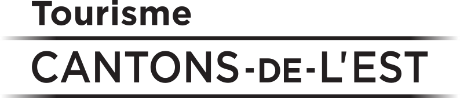 Communiqué de presse
Pour diffusion immédiateL’INDUSTRIE TOURISTIQUE DES CANTONS-DE-L'EST TOURNÉE VERS L’AVENIREntente de partenariat régionale et de transformation numérique en tourisme (EPRTNT) 2022-2025Sherbrooke, le 24 octobre 2023 – Maintenant que la saison estivale a fait place à l’automne, Tourisme Cantons-de-l'Est et l’industrie touristique régionale se tournent aussi vers l’avenir en annonçant 22 projets qui bénéficieront de l’Entente de partenariat régionale et de transformation numérique en tourisme (EPRTNT) 2022-2025.Rappelons que l'objectif de l'entente est de soutenir des initiatives qui enrichissent et diversifient l'offre touristique régionale, ainsi que de stimuler la transition numérique des entreprises. Important levier de développement touristique régional depuis 2003, cette entente avec le ministère du Tourisme (MTO) a été renouvelée pour 3 ans. Au total, plus de 2,8 M$ seront investis, grâce à la contribution de Tourisme Cantons-de-l'Est et du ministère du Tourisme, qui accordent respectivement 1,15 M$ et 1,7 M$ en aide financière pour le développement de l’offre régionale et le développement numérique des entreprises. « Parmi les projets soutenus, on retrouve des initiatives innovantes, durables et inclusives, qui contribueront sans aucun doute à renforcer l'attractivité et la compétitivité de la destination, » affirme Isabelle Charlebois, directrice générale de Tourisme Cantons-de-l'Est. « TCE se réjouit de ces investissements, qui nous donnent de bonnes raisons d'envisager un avenir encore plus dynamique et prometteur pour le tourisme dans la région », ajoute-elle. « Pour notre gouvernement, il est impératif que notre offre touristique s'adapte continuellement aux attentes des visiteurs. Le soutien aux projets touristiques qui ont été sélectionnés favorisera la compétitivité des Cantons-de-l'Est et stimulera la création de richesse dans la région. Nous sommes fiers de soutenir les initiatives novatrices de nos entrepreneurs du secteur touristique qui ont un impact positif sur l'économie locale », souligne Caroline Proulx, ministre du Tourisme et ministre responsable de la région de Lanaudière.APPELS DE PROJET – AUTOMNE 2022 ET PRINTEMPS 2023Au cours de la dernière année, deux appels de projets ont eu lieu à l’automne 2022 et au printemps 2023 et ont permis de soutenir 24 initiatives touristiques.Le premier appel a permis de supporter six projets de développement de l’offre et six projets de développement numérique des entreprises, en procurant 408 262 $ en subvention, pour des investissements totaux de 1 878 505 $. Le deuxième appel de projets a quant à lui permis de distribuer 585 900 $, pour des investissements totaux de 2 546 947 $ dans 10 projets de développement de l’offre et deux projets de développement numérique. À l’exception de quelques projets qui sont encore confidentiels, voici une liste des projets soutenus.Les demandes sont reçues en continu et Tourisme Cantons-de-l'Est procède à deux périodes d’analyse par année. Ainsi, une vingtaine de demandes sont présentement à l’étude dans le cadre d’un 3e appel de projets et les prochaines dates butoirs de dépôt seront le 12 mars 2024 et début octobre 2024. À propos de Tourisme Cantons-de-l’Est Tourisme Cantons-de-l’Est est l’une des 22 associations touristiques régionales (ATR) du Québec et le mandataire officiel du ministère du Tourisme dans la région. Depuis 1978, Tourisme Cantons-de-l'Est a pour mission de favoriser le développement touristique de la région, de faire la promotion de celle-ci sur les marchés québécois et internationaux et de représenter l’industrie. L’ATR regroupe quelques 600 membres et plus de 1 000 offres répartis dans les 9 MRC et dans l’ensemble des secteurs de l’industrie touristique : hébergement, restauration, attraits, activités et événements.Les Cantons-de-l’Est occupent le quatrième rang des régions les plus visitées au Québec avec des volumes ayant atteint 10 millions de visiteurs annuellement, engendrant 6,5 millions de nuitées et dépensant plus de 900 M$ par année. Le tourisme dans la région génère 18 000 emplois, ce qui en fait le 4e plus important employeur de la région.-30-Source :  Shanny Hallé Relations de presse Tourisme Cantons-de-l’Est Cellulaire : 819 821-1220 | Courriel : shalle@atrce.comNom de l'entrepriseProjetCatégorieAide totale accordéeNom de l'entrepriseProjetCatégorieAide totale accordée1er appel de projets – automne 20221er appel de projets – automne 20221er appel de projets – automne 20221er appel de projets – automne 2022Fox in a Box : jeux d’évasion Fox in a box Sherbrooke : nouveau centre de jeux d’évasionAttraits, activités et équipements100 000 $Mi-Clos Mi-Clos : hébergement de type glamping sur site agrotouristiqueAttraits, activités et équipements100 000 $Ville de Dunham« Lanterne de Dunham » - Aménagement et animation d'une place publique hivernale au cœur du village Attraits, activités et équipements35 817 $Corporation du vieux moulin d'UlvertonAccompagnement pour le développement des activités événementielles au Moulin à laine d'UlvertonÉtudes et services-conseils        8 000 $ Bouffe ton Centro (BTC)Bouffe ton Centro 2023Festivals et événements     35 000 $ Rang 1 - Direction cultureFestival Colline 2023Festivals et événements      31 000 $ Quartier artisan de Lac-MéganticCircuit-Court :  portail Web d'artisans entrepreneurs des Cantons-de-l’EstDéveloppement numérique      30 000 $ Château BromontOptimisation des outils numériques Développement numérique      30 000 $ Corporation du vieux moulin d'UlvertonNumérisation des opérations de réservation et de transactionDéveloppement numérique      12 553 $ Centre de santé d'EastmanSolution de courriels automatisésDéveloppement numérique      12 082 $ Square Victoria Maison Hôtelière Automatisation et connectivité du système de gestion hôtelière et serrures électroniquesDéveloppement numérique         7 810 $ Microbrasserie des CantonsNumérisation des services de réservation et réception pour l'Auberge des Cantons Développement numérique         6 000 $ 2e appel de projet – printemps 20232e appel de projet – printemps 20232e appel de projet – printemps 20232e appel de projet – printemps 2023CLD du Haut-Saint-FrançoisLes Murmures de chez nous Attraits, activités et équipements  100 000 $ MANIK éco-loisir (Parc du Mont Hatley) Mont Hatley - lofts de montagne et station d'initiation au ski de randonnée et au vélo de montagne  Attraits, activités et équipements  100 000 $ Forêt Hereford Inc.Tour expérientielle au sommet du Mont Hereford Attraits, activités et équipements  100 000 $ Espace Old Mill Espace Old Mill - développement du volet agrotouristiqueAttraits, activités et équipements     18 000 $ Quartier W Étude de faisabilité - Destination W, complexe d'hébergementÉtudes et services-conseils     14 500 $ Vélo Québec ÉvénementsDéfi Vélo Mag des Cantons-de-l'Est 2023Festivals et événements      35 000 $ ZemmourBalletFestival de Danse Contemporaine de Sherbrooke (FDCS) 2023Festivals et événements      35 000 $ Zoo de GranbyImplantation d'un CRM pour le volet affaires et événementiel du Zoo de Granby Développement numérique      14 250 $ Plein Air Sutton / MTBDéveloppement des fonctionnalités du site Internet et de sa version anglophone Développement numérique      13 650 $ 